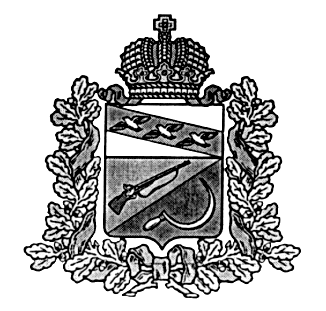 АДМИНИСТРАЦИЯПРИГОРОДНЕНСКОГО СЕЛЬСОВЕТАЩИГРОВСКОГО РАЙОНА КУРСКОЙ ОБЛАСТИП О С Т А Н О В Л Е Н И Е«07 » июля 2023 года                        №  52Об утверждении отчета об исполнениибюджета муниципального образования«Пригородненского сельсовет» Щигровскогорайона Курской области за 1 полугодие 2023года      В соответствии с Федеральным законом от 06.10.2003 г. №131-ФЗ «Об общих принципах организации местного самоуправления в Российской Федерации», п.5 ст.264.2 Бюджетного кодекса Российской Федерации, Уставом муниципального образования «Пригородненский сельсовет» Щигровского района Курской области, Администрация Пригородненского сельсовета Щигровского района Курской области постановляет:Утвердить отчет об исполнении бюджета муниципального образования «Пригородненский сельсовет» Щигровского района Курской области за  1 полугодие 2023 года года со следующими показателямиисточники финансирования дефицита бюджета муниципального образования «Пригородненский сельсовет» Щигровского района Курской области за  1 полугодие 2023 года, согласно приложению №1 к настоящему постановлению;объем доходов  бюджета муниципального образования «Пригородненский сельсовет» Щигровского района Курской области за   1 полугодие 2023 года приложение №2 к настоящему постановлениюраспределение бюджетных ассигнований по разделам, подразделам, целевым статьям, видам расходов классификации расходов Российской Федерации муниципального образования «Пригородненский сельсовет» Щигровского района Курской области за  1 полугодие 2023  года, согласно приложения №3 к настоящему постановлению;ведомственная структура расходов бюджета муниципального образования «Пригородненский сельсовет» Щигровского района Курской области за   1 полугодие 2023 года, согласно приложения №4 к настоящему постановлению.Отчет об исполнении бюджета муниципального образования «Пригородненский сельсовет» Щигровского района Курской области за   1 полугодие 2023  года разместить на сайте Администрации Пригородненского сельсовета Щигровского района Курской области.Контроль за исполнением настоящего постановления оставляю за собой.Настоящее постановление вступает в силу со дня его подписания.  Глава Пригородненского сельсовета                                      В.И Воронин Приложение №1 к постановлению Главы Пригородненского сельсовета                                                                                Щигровского района Курской областиот 07.07.2023 г № 52             ИСТОЧНИКИ  ФИНАНСИРОВАНИЯ ДЕФИЦИТА БЮДЖЕТА МУНИЦИПАЛЬНОГО ОБРАЗОВАНИЯ «ПРИГОРОДНЕНСКИЙ СЕЛЬСОВЕТ» ЩИГРОВСКОГО РАЙОНА КУРСКОЙ ОБЛАСТИ ЗА  1кв.2023 ГОДА                                                                                      Приложение№2                             к постановлению Главы Пригородненского сельсовета                                                                                Щигровского района Курской областиот 07.07.2023 г № 52  Объем доходов  бюджета муниципального образования «Пригородненский сельсовет» Щигровского района Курской области за 1полугодие 2023г.  Приложение №3к постановлению Главы Пригородненского сельсовета                                                                                Щигровского района Курской областиот 07.07.2023 г № 52  Распределение бюджетных ассигнований по разделам, подразделам, целевым статьям, видам расходов классификации расходов Российской Федерации муниципального образования «Пригородненский сельсовет» Щигровского района Курской области за  полугодие 2023года Приложение №4к постановлению Главы Пригородненского сельсовета                                                                                Щигровского района Курской областиот 07.07.2023 г № 52  Ведомственная структура расходов  бюджета  муниципального образования «Пригородненский сельсовет» Щигровского района Курской области за 1 полугодие 2023 годаКод группы, подгруппы, статьи и вида источниковНаименованиеУтвержденоИсполненоКод группы, подгруппы, статьи и вида источниковНаименование(руб.)(руб.)0 1 00 00 00 00 0000 000Источники внутреннего финансирования дефицитов бюджетов123204,46-150307,250 1 03 00 00 00 0000 000Бюджетные кредиты от других бюджетов бюджетной системы Российской Федерации0,000,000 1 03 01 00 00 0000 700Получение бюджетных кредитов от других бюджетов бюджетной системы Российской Федерации в валюте Российской Федерации0,000,000 1 03 01 00 10 0000 710Получение кредитов от других бюджетов бюджетной системы Российской Федерации бюджетами сельских поселений в валюте Российской Федерации0,000,000 1 03 01 00 00 0000 800Погашение бюджетных кредитов, полученных от других бюджетов бюджетной системы Российской Федерации в валюте Российской Федерации0,000,000 1 03 01 00 10 0000 810Погашение бюджетами сельских поселений кредитов  от других бюджетов бюджетной системы Российской Федерации в валюте Российской Федерации0,000,000 1 05 00 00 00 0000 000Изменение остатков средств на счетах по учету средств бюджетов123204,46-150307,250 1 05 00 00 00 0000 500Увеличение остатков средств бюджетов-4183722,00-2172779,520 1 05 02 00 00 0000 500Увеличение прочих остатков средств бюджетов-4183722,00-2172779,520 1 05 02 01 00 0000 510Увеличение прочих остатков денежных средств бюджетов -4183722,00-2172779,520 1 05 00 00 00 0000 600Уменьшение остатков средств бюджетов4306926,462022472,270 1 05 02 00 00 0000 600Уменьшение прочих остатков средств бюджетов4306926,462022472,270 1 05 02 01 00 0000 610Уменьшение прочих остатков денежных  средств бюджетов4306926,462022472,270 1 05 02 01 10 0000 610Уменьшение  прочих остатков денежных средств бюджетов сельских поселений4306926,462022472,27Код бюджетной классификации Российской ФедерацииНаименование доходовУтвержденоИсполнено8 50 00000 00 0000 000Доходы бюджета – Всего4183722,002066287,381 00 00000 00 0000 000НАЛОГОВЫЕ И НЕНАЛОГОВЫЕ ДОХОДЫ1841171,0628593,261 01 00000 00 0000 000НАЛОГИ НА ПРИБЫЛЬ, ДОХОДЫ412829,00256705,371 01 02000 01 0000 110Налог на доходы физических лиц412829,00256705,371 01 02010 01 0000 110Налог на доходы физических лиц с доходов, источником которых является налоговый агент, за исключением доходов, в отношении которых исчисление и уплата налога осуществляются в соответствии со статьями 227, 227.1 и 228 Налогового кодекса Российской Федерации396113,0256574,491 01 02020 01 0000 110Налог на доходы физических лиц с доходов, полученных от осуществления деятельности физическими лицами, зарегистрированными в качестве индивидуальных предпринимателей, нотариусов, занимающихся частной практикой, адвокатов, учредивших адвокатские кабинеты, и других лиц, занимающихся частной практикой в соответствии со статьей 227 Налогового кодекса Российской Федерации1 01 02030 01 0000 110Налог на доходы физических лиц с доходов, полученных физическими лицами в соответствии со статьей 228 Налогового Кодекса Российской Федерации16716,00130,881 05 00000 00 0000 000НАЛОГИ НА СОВОКУПНЫЙ ДОХОД128945,0056940,001 05 03000 01 0000 110Единый сельскохозяйственный налог128945,0056940,001 05 03010 01 0000 110Единый сельскохозяйственный налог128945,0056940,001 06 00000 00 0000 000НАЛОГИ НА ИМУЩЕСТВО1284481,00302517,891 06 01000 00 0000 110Налог на имущество физических лиц177663,005821,831 06 01030 10 0000 110Налог на имущество физических лиц, взимаемый по ставкам, применяемым к объектам налогообложения, расположенным в границах сельских поселений177663,005821,831 06 06000 00 0000 110Земельный налог1106818,00296696,061 06 06030 00 0000 110Земельный налог с организаций576120,00285262,511 06 06033 10 0000 110Земельный налог с организаций, обладающих земельным участком, расположенным в границах сельских  поселений576120,00285262,511 06 06040 00 0000 110Земельный налог с физических лиц560698,0011433,551 06 06043 10 0000 110Земельный налог с физических лиц, обладающих земельным участком, расположенным в границах сельских поселений560698,0011433,551 09 04053 10 0000 110Земельный налог001 11 00000 00 0000 000ДОХОДЫ ОТ ИСПОЛЬЗОВАНИЯ ИМУЩЕСТВА, НАХОДЯЩЕГОСЯ В ГОСУДАРСТВЕННОЙ И МУНИЦИПАЛЬНОЙ СОБСТВЕННОСТИ14916,00124301  11 05035 10 0000 120Доходы от сдачи в аренду имущества, находящегося в оперативном управлении органов управления сельских поселений и созданных ими учреждений (за исключением имущества муниципальных бюджетных и автономных учреждений)14916,00124302 00 00000 00 0000 000БЕЗВОЗМЕЗДНЫЕ ПОСТУПЛЕНИЯ2342551,001437694,122 02 00000 00 0000 000БЕЗВОЗМЕЗДНЫЕ ПОСТУПЛЕНИЯ ОТ ДРУГИХ БЮДЖЕТОВ БЮДЖЕТНОЙ СИСТЕМЫ РОССИЙСКОЙ ФЕДЕРАЦИИ2342551,001437694,122 02 10000 00 0000 150Дотации бюджетам бюджетной системы Российской Федерации1223186,00932090,122 02 16001 00 0000 150Дотации на выравнивание бюджетной обеспеченности из бюджетов муниципальных районов, городских округов с внутригородским делением876187,00585091,122 02 16001 10 0000 150Дотации бюджетам сельских поселений на выравнивание бюджетной обеспеченности из бюджетов муниципальных районов876187,00585091,122 02 15002 10 0000 150Дотации бюджетам сельских поселений на поддержку мер по обеспечению сбалансированности бюджетов346999,00346999,002 02 20000 00 0000 150Субсидии бюджетам бюджетной системы Российской Федерации (межбюджетные субсидии)557699,002 02 25555 00 0000 150Субсидии бюджетам на реализацию программ формирования современной городской среды557699,002 02 25555 10 0000 150Субсидии бюджетам сельских поселений на реализацию программ формирования современной городской среды557699,002 02 30000 00 0000 150Субвенции бюджетам бюджетной системы Российской Федерации112126,0056065,002 02 35118 00 0000 150Субвенции бюджетам на осуществление первичного воинского учета на территориях, где отсутствуют военные комиссариаты112126,0056064,002 02 35118 10 0000 150Субвенции бюджетам сельских поселений на осуществление первичного воинского учета на территориях, где отсутствуют военные комиссариаты112126,0056064,002 02 40000 00 0000 150Иные межбюджетные трансферты449540,00449540,002 02 40014 00 0000 150Межбюджетные трансферты, передаваемые бюджетам муниципальных образований на осуществление части полномочий по решению вопросов местного значения в соответствии с заключенными соглашениями449540,00449540,002 02 40014 10 0000 150Межбюджетные трансферты, передаваемые бюджетам сельских поселений из бюджетов муниципальных районов  на осуществление части полномочий по решению вопросов местного значения в соответствии с заключенными соглашениями449540,00449540,0020705030100000150Прочие безвозмездные поступленияНаименование показателяРЗПРЦСРВ270,36РУтверждено Исполнено1234567Всего4306926,461915980,13Общегосударственные вопросы0 1002782061,371391838,14 Функционирование высшего должностного лица субъекта Российской Федерации и муниципального образования0 10 2555074,00295017,13Обеспечение функционирования главы муниципального образования0 10 271 000 00000555074,00295017,13Глава муниципального образования0 10 271 100 00000555074,00295017,13Обеспечение деятельности и выполнение функций органов местного самоуправления0 10 271 100С1402555074,00295017,13Расходы на выплаты персоналу в целях обеспечения выполнения функций государственными (муниципальными) органами, казенными учреждениями, органами управления государственнымивнебюджетными фондами0 10 271 100С1402100555074,00295017,13Функционирование Правительства Российской Федерации, высших исполнительных органов государственной власти субъектов Российской Федерации, местных администраций0 10 41389926,00395285,06Обеспечение функционирования местных администраций0 1 0 473 000 000001389926,00395285,06Обеспечение деятельности администрации муниципального образования0 10 473 100 000001389926,00395285,06Обеспечение деятельности и выполнение функций органов местного самоуправления0 10 473 100С14021389926,00395285,06Расходы на выплаты персоналу в целях обеспечения выполнения функций государственными (муниципальными) органами, казенными учреждениями, органами управления государственнымивнебюджетными фондами0 10 473 100С14021 001381180,00395285,06Закупка товаров, работ и услуг для обеспечения государственных (муниципальных) нужд0 10 473 100С14028008746,00Обеспечение деятельности финансовых, налоговых, таможенных органов и органов финансового (финансово-бюджетного) надзора0 10 653150,053150,0Непрограммная деятельность органов местного самоуправления0 10 677 000 0000053150,053150,0Непрограммные расходы органов местного самоуправления0 10 677 200 0000053150,053150,0Иные межбюджетные трансферты на осуществление переданных полномочий в сфере внешнего муниципального финансового контроля0 10 677 200П148453150,053150,0Межбюджетные трансферты0 10 677 200П148450053150,053150,0Резервные фонды01111,000,00Резервные фонды органов местного  самоуправления011178 000 000001,000,00Резервные фонды011178 100 000001,000,00Резервные фонды местной администрации011178 100С14031,000,00Иные бюджетные ассигнования011178 100С14038001,000,00Другие общегосударственные вопросы0 11 3782911,37648385,95Муниципальная программа «Развитие муниципальной службы в муниципальном образовании «Пригородненский сельсовет» Щигровского района Курской области на 2022-2024 годы»0 11 309 000 000005000,0Подпрограмма  «Реализация мероприятий, направленных на развитие муниципальной службы» муниципальной программы «Развитие муниципальной службы в муниципальном образовании «Пригородненский сельсовет» Щигровского района Курской области на 2022-2024 годы»0 11 3091 00 000005000,0Основное мероприятие "Подготовка кадров муниципальной службы"0 11 309 101 000005000,0Мероприятия, направленные на развитие муниципальной службы0 11 309 101С14375000,0Закупка товаров, работ и услуг для обеспечения государственных (муниципальных) нужд0 11 309 101С14372 005000,0Муниципальная программа «Комплекс мер по профилактике правонарушений на территории Пригородненского сельсовета Щигровского района Курской области на 2023-2025 годы»0 11 312 000 000001,000,00Подпрограмма «Комплекс мер по профилактике правонарушений на территории Пригородненского сельсовета Щигровского района Курской области на 2023-2025 годы»0 11 312 200 000001,000,00Основное мероприятие "Осуществление мероприятий по обеспечению правопорядка на территории муниципального образования"0 11 312 201 000001,000,00Реализация мероприятий направленных на обеспечение правопорядка на территории муниципального образования0 11 312 201С14351,000,00Закупка товаров, работ и услуг для обеспечения государственных (муниципальных) нужд0 11 312 201С14352001,000,00Муниципальная программа «Развитие и укрепление материально-технической базы муниципального образования «Пригородненский  сельсовет» Щигровского района Курской области на  2023-2025 годы»0 11 318 000 00000771137,37643611,95Подпрограмма «Материально-техническое обеспечение учреждений и формирование имиджа Пригородненского сельсовета Щигровского района Курской области на 2023-2025 годы»0 11 318 100 00000771137,37643611,95Основное мероприятие "Материально-техническое обеспечение учреждений и формирование имиджа Пригородненского сельсовета Щигровского района Курской области"0 11 318 101 00000771137,37643611,95Прочие расходы бюджетов сельских поселений0 11 318 101С1493 771137,37643611,95Закупка товаров, работ и услуг для обеспечения государственных (муниципальных) нужд0 11 318 101С1493200771137,37643611,95Иные бюджетные ассигнования011318 101С149380000Реализация государственных функций связанных с общегосударственным управлением0113760000000047744774Выполнение других обязательств органа местного самоуправления011376100С140480047744774Муниципальная программа «Противодействие экстремизму и профилактика терроризма на территории Пригородненского сельсовета на 2023-2025 годы»0 11 3 21 000000001,000,00Подпрограмма «Противодействие экстремизму и профилактика терроризма на территории Пригородненского сельсовета на 2023-2025 годы»0 11 321 100 000001,000,00Основное мероприятие "Мероприятия по противодействию терроризму и экстремизму"0 11 321 101 000001,000,00Реализация мероприятий направленных на обеспечение правопорядка на территории муниципального образования0 11 321 101С14351,000,00Закупка товаров, работ и услуг для обеспечения государственных (муниципальных) нужд0 11 321 101С14352001,000,00Национальная оборона0 200112126,0056064,00Мобилизационная и вневойсковая подготовка0 20 3112126,0056064,00Непрограммная деятельность органов местного самоуправления0 20 377 000 00000112126,0056064,00Непрограммные расходы органов местного самоуправления020377 200 0000112126,0056064,00Осуществление первичного воинского учета на территориях, где отсутствуют военные комиссариаты0 20 377 200 51180112126,0056064,00Расходы на выплаты персоналу в целях обеспечения выполнения функций государственными (муниципальными) органами, казенными учреждениями, органами управления государственнымивнебюджетными фондами0 20 377 200 511801 00112126,0056064,00Закупка товаров, работ и услуг для обеспечения государственных (муниципальных) нужд0 20 377 200 511802 00112126,0056064,00Национальная безопасность и правоохранительная деятельность0 30 03000,00Другие вопросы в области национальной безопасности и правоохранительной деятельности0 31 03000,00Муниципальная программа «Защита населения  и территории от чрезвычайных ситуаций, обеспечение пожарной безопасности и безопасности людей на водных объектах на 2022-2024 годы»0 31 013 000 000003000,00Подпрограмма «Обеспечение противопожарной безопасности»0 31 013 200 000003000,00Основное мероприятие "Защита населения и территорий от чрезвычайных ситуаций природного и техногенного характера ,пожарная безопасность"0 31 013 201 000003000,00Обеспечение первичных мер пожарной безопасности в границах населенных пунктов муниципальных образований0 31 013 201С14153000,00Закупка товаров, работ и услуг для обеспечения государственных (муниципальных) нужд0 31 013 201С14152003000,00Национальная экономика04450540,00160800,00Дорожное хозяйство (дорожные фонды)0409450540,00160800,00Непрограммная деятельность органов местного самоуправления040977 000 00000450540,00160800,00Непрограммные расходы органов местного самоуправления040977 200 00000450540,00160800,00Капитальный ремонт , ремонт и содержание автомобильных дорог  общего пользования местного значения040977200 П1424450540,00160800,00Закупка товаров, работ и услуг для обеспечения  государственных (муниципальных) нужд040977200 П1424200450540,00160800,00Другие вопросы в области национальной экономики04 121000,00Программа «Развитие субъектов малого и среднего предпринимательства в Пригородненском  сельсовете Щигровского района на 2021-2023 годы»04 1215 000 000001000,00Подпрограмма "Поддержка субъектов малого и среднего предпринимательства в Пригородненском  сельсовете Щигровского района на 2021-2023 годы»04 1215 100 000001000,00Основное мероприятие "Обеспечение малого и среднего предпринимательства, популяризация предпринимательской деятельности"04 1215 101 000001000,00Обеспечение условий для развития малого и среднего предпринимательства на территории муниципального образования04 1215101 С14051000,00Закупка товаров, работ и услуг для обеспечения государственных (муниципальных) нужд04 1215101 С14052001000,00Жилищно-коммунальное хозяйство0 500850659,09228211,4Благоустройство 0 50 3850659,09228211,4Муниципальная программа «Обеспечение доступным и комфортным жильем и коммунальными услугами граждан в муниципальном образовании «Пригородненский сельсовет» Щигровского района Курской области на 2023-2025 годы»0 50 307 000 00000268506,09228211,4Подпрограмма «Обеспечение качественными услугами ЖКХ населения муниципальном образовании «Пригородненский сельсовет» Щигровского района Курской области муниципальной программы «Обеспечение доступным и комфортным жильем и коммунальными услугами граждан в муниципальном образовании «Пригородненский сельсовет» Щигровского района курской области на 2021-2023 годы»0 50 307 300 00000268506,09228211,4Основное мероприятие "Благоустройство территории"0 50 307 301 00000268506,09228211,4Мероприятия по благоустройству0 50 307301 С1433268506,09228211,4Закупка товаров, работ и услуг для обеспечения государственных (муниципальных) нужд0 50 307301 С14332 00268506,09228211,4Муниципальная программа «Формирование современной городской среды на территории Пригородненского сельсовета Щигровского района Курской области на 2018-2024 годы»0 50 327 000 00000567153,00Подпрограмма «Благоустройство муниципальных территорий общего пользования и дворовых территорий многоквартирных домов»0 50 327 0F0 00000567153,00Основное мероприятие «Осуществление благоустройства муниципальных территорий общего пользования и дворовых территорий многоквартирных домов»0 50 327 0F2 00000567153,00  Поддержка муниципальных программ  формирования современной городской среды 0 50 327 0F2 55550567153,00Закупка товаров, работ и услуг для обеспечения государственных (муниципальных) нужд0 50 327 0F2 55550200567153,00Муниципальная программа "Организация и содержание мест захоронения в Пригородненском сельсовете на 2021-2024 годы"05 0325 000 0000015000,0Подпрограмма "Организация и содержание мест захоронения"050325 100 0000015000,0Основное мероприятие "Благоустройство мест захоронения  (кладбищ) на территории поселения"050325 101 0000015000,0Мероприятия по благоустройству050325101 С143315000,0Иные бюджетные ассигнования050325101 С143320015000,0Социальная политика 1000108540,0079066,59Пенсионное обеспечение 1001108540,0079066,59Муниципальная программа «Социальная поддержка граждан Пригородненскго сельсовета Щигровского района Курской области на 2022-2024 годы» 100102 000 00000  108540,0079066,59Подпрограмма «Развитие мер социальной поддержки отдельных категорий граждан» муниципальной программы «Социальная поддержка граждан Пригородненского сельсовета Щигровского района Курской области на 2022-2024 годы» 02 200 00000 108540,0079066,59Оказание мер социальной поддержки отдельным категориям граждан 02 20100000108540,0079066,59Выплата пенсий за выслугу лет и доплат к пенсиям муниципальных служащих 02 201 С1445 108540,0079066,59Наименование показателяРЗПРЦСРВРУтвержденоИсполненоИсполненоИсполненоИсполненоИсполненовсего4306926,461915980,131915980,131915980,131915980,131915980,13Общегосударственные  вопросы00101022782061,371391838,141391838,141391838,141391838,141391838,14 Функционирование высшего должностного лица субъекта Российской Федерации и муниципального образования0010 10 2555074,00295017,13295017,13295017,13295017,13295017,13Обеспечение функционирования главы муниципального образования0010 10 271 000 00000555074,00295017,13295017,13295017,13295017,13295017,13Глава муниципального образования0010 10 271 100 00000555074,00295017,13295017,13295017,13295017,13295017,13Обеспечение деятельности и выполнение функций органов местного самоуправления0010 10 271 100С1402555074,00295017,13295017,13295017,13295017,13295017,13Расходы на выплаты персоналу в целях обеспечения выполнения функций государственными (муниципальными) органами, казенными учреждениями, органами управления государственнымивнебюджетными фондами0010 10 271 100С1402100555074,00295017,13295017,13295017,13295017,13295017,13Функционирование Правительства Российской Федерации, высших исполнительных органов государственной власти субъектов Российской Федерации, местных администраций0010 10 41389926,00395285,06395285,06395285,06395285,06395285,06Обеспечение функционирования местных администраций0010 1 0 473 000 000001381180,0395285,06395285,06395285,06395285,06395285,06Обеспечение деятельности администрации муниципального образования0010 10 473 100 000001381180,0395285,06395285,06395285,06395285,06395285,06Обеспечение деятельности и выполнение функций органов местного самоуправления0010 10 473 100С14021381180,0395285,06395285,06395285,06395285,06395285,06Расходы на выплаты персоналу в целях обеспечения выполнения функций государственными (муниципальными) органами, казенными учреждениями, органами управления государственнымивнебюджетными фондами0010 10 473 100С14021 001381180,0395285,06395285,06395285,06395285,06395285,06Закупка товаров, работ и услуг для обеспечения государственных (муниципальных) нужд0010 10 473 100С14028008746,00Обеспечение деятельности финансовых, налоговых, таможенных органов и органов финансового (финансово-бюджетного) надзора0010 10 653150,053150,053150,053150,053150,053150,0Непрограммная деятельность органов местного самоуправления0010 10 677 000 0000053150,053150,053150,053150,053150,053150,0Непрограммные расходы органов местного самоуправления0010 10 677 200 0000053150,053150,053150,053150,053150,053150,0Иные межбюджетные трансферты на осуществление переданных полномочий в сфере внешнего муниципального финансового контроля0010 10 677 200П148453150,053150,053150,053150,053150,053150,0Межбюджетные трансферты0010 10 677 200П148450053150,053150,053150,053150,053150,053150,0Резервные фонды00101111,000,00Резервные фонды органов местного  самоуправления001011178 000 000001,000,00Резервные фонды001011178 100 000001,000,00Резервные фонды местной администрации001011178 100С14031,000,00Иные бюджетные ассигнования001011178 100С14038001,000,00Другие общегосударственные вопросы0010 11 3701417,46352952,07352952,07352952,07352952,07352952,07Муниципальная программа «Развитие муниципальной службы в муниципальном образовании «Пригородненский сельсовет» Щигровского района Курской области на 2022-2024 годы»0010 11 309 000 000005000,00Подпрограмма  «Реализация мероприятий, направленных на развитие муниципальной службы» муниципальной программы «Развитие муниципальной службы в муниципальном образовании «Пригородненский сельсовет» Щигровского района Курской области на 2022-2024 годы»0010 11 3091 00 000005000,00Основное мероприятие "Подготовка кадров муниципальной службы"0010 11 309 101 000005000,00Мероприятия, направленные на развитие муниципальной службы0010 11 309 101С14375000,00Закупка товаров, работ и услуг для обеспечения государственных (муниципальных) нужд0010 11 309 101С14372 005000,00Муниципальная программа «Комплекс мер по профилактике правонарушений на территории Пригородненского сельсовета Щигровского района Курской области на 2023-2025 годы»0010 11 312 000 000001,000,00Подпрограмма «Комплекс мер по профилактике правонарушений на территории Пригородненского сельсовета Щигровского района Курской области на 2023-2025 годы»0010 11 312 200 000001,000,00Основное мероприятие "Осуществление мероприятий по обеспечению правопорядка на территории муниципального образования"0010 11 312 201 000001,000,00Реализация мероприятий направленных на обеспечение правопорядка на территории муниципального образования0010 11 312 201С14351,000,00Закупка товаров, работ и услуг для обеспечения государственных (муниципальных) нужд0010 11 312 201С14352001,000,00Муниципальная программа «Развитие и укрепление материально-технической базы муниципального образования «Пригородненский  сельсовет» Щигровского района Курской области на  2023-2025 годы»0010 11 318 000 000006711137,37643611,95643611,95643611,95643611,95643611,95Подпрограмма «Материально-техническое обеспечение учреждений и формирование имиджа Пригородненского сельсовета Щигровского района Курской области на 2023-2025 годы»0010 11 318 100 000006711137,37643611,95643611,95643611,95643611,95643611,95Основное мероприятие "Материально-техническое обеспечение учреждений и формирование имиджа Пригородненского сельсовета Щигровского района Курской области"0010 11 318 101 000006711137,37643611,95643611,95643611,95643611,95643611,95Прочие расходы бюджетов сельских поселений0010 11 318 101С1493 6711137,37643611,95643611,95643611,95643611,95643611,95Закупка товаров, работ и услуг для обеспечения государственных (муниципальных) нужд0010 11 318 101С14932006711137,37643611,95Иные бюджетные ассигнования001011318 101С149380000Муниципальная программа «Противодействие экстремизму и профилактика терроризма на территории Пригородненского сельсовета на 2023-2025 годы»0010 11 3 21 000000001000,0Подпрограмма «Противодействие экстремизму и профилактика терроризма на территории Пригородненского сельсовета на 2023-2025 годы»0010 11 321 100 000001000,0Основное мероприятие "Мероприятия по противодействию терроризму и экстремизму"0010 11 321 101 000001000,0Реализация мероприятий направленных на обеспечение правопорядка на территории муниципального образования0010 11 321 101С14351000,0Закупка товаров, работ и услуг для обеспечения государственных (муниципальных) нужд0010 11 321 101С14352001000,0Национальная оборона0010 200112126,0056064,0056064,0056064,0056064,0056064,00Мобилизационная и вневойсковая подготовка0010 20 3112126,0056064,0056064,0056064,0056064,0056064,00Непрограммная деятельность органов местного самоуправления0010 20 377 000 00000112126,0056064,0056064,0056064,0056064,0056064,00Непрограммные расходы органов местного самоуправления001020377 200 0000112126,0056064,0056064,0056064,0056064,0056064,00Осуществление первичного воинского учета на территориях, где отсутствуют военные комиссариаты0010 20 377 200 51180112126,0056064,0056064,0056064,0056064,0056064,00Расходы на выплаты персоналу в целях обеспечения выполнения функций государственными (муниципальными) органами, казенными учреждениями, органами управления государственнымивнебюджетными фондами0010 20 377 200 511801 00112126,0056064,0056064,0056064,0056064,0056064,00Закупка товаров, работ и услуг для обеспечения государственных (муниципальных) нужд0010 20 377 200 511802 00112126,0056064,0056064,0056064,0056064,0056064,00Национальная безопасность и правоохранительная деятельность0010 30 03000,00Другие вопросы в области национальной безопасности и правоохранительной деятельности0010 31 03000,0Муниципальная программа «Защита населения  и территории от чрезвычайных ситуаций, обеспечение пожарной безопасности и безопасности людей на водных объектах на 2022-2024 годы»0010 31 013 000 000003000,0Подпрограмма «Обеспечение противопожарной безопасности»0010 31 013 200 000003000,0Основное мероприятие "Защита населения и территорий от чрезвычайных ситуаций природного и техногенного характера ,пожарная безопасность"0010 31 013 201 000003000,0Обеспечение первичных мер пожарной безопасности в границах населенных пунктов муниципальных образований0010 31 013 201С14153000,0Закупка товаров, работ и услуг для обеспечения государственных (муниципальных) нужд0010 31 013 201С14152003000,0Национальная экономика00104450540,00Дорожное хозяйство (дорожные фонды)0010409449540,00Непрограммная деятельность органов местного самоуправления001040977 000 00000449540,0Непрограммные расходы органов местного самоуправления001040977 200 00000449540,0Капитальный ремонт , ремонт и содержание автомобильных дорог  общего пользования местного значения001040977200 П1424449540,0Закупка товаров, работ и услуг для обеспечения  государственных (муниципальных) нужд001040977200 П1424200449540,0Другие вопросы в области национальной экономики00104 121000,0Программа «Развитие субъектов малого и среднего предпринимательства в Пригородненском  сельсовете Щигровского района на 2021-2023 годы»00104 1215 000 000001000,0Подпрограмма "Поддержка субъектов малого и среднего предпринимательства в Пригородненском  сельсовете Щигровского района на 2021-2023 годы»00104 1215 100 000001000,0Основное мероприятие "Обеспечение малого и среднего предпринимательства, популяризация предпринимательской деятельности"00104 1215 101 000001000,0Обеспечение условий для развития малого и среднего предпринимательства на территории муниципального образования00104 1215101 С14051000,0Закупка товаров, работ и услуг для обеспечения государственных (муниципальных) нужд00104 1215101 С14052001000,0Жилищно-коммунальное хозяйство0010 500850659,09228211,4228211,4228211,4228211,4228211,4Благоустройство 0010 50 3850659,09228211,4228211,4228211,4228211,4228211,4Муниципальная программа «Обеспечение доступным и комфортным жильем и коммунальными услугами граждан в муниципальном образовании «Пригородненский сельсовет» Щигровского района Курской области на 2023-2025 годы»0010 50 307 000 00000268506,09228211,4228211,4228211,4228211,4228211,4Подпрограмма «Обеспечение качественными услугами ЖКХ населения муниципальном образовании «Пригородненский сельсовет» Щигровского района Курской области муниципальной программы «Обеспечение доступным и комфортным жильем и коммунальными услугами граждан в муниципальном образовании «Пригородненский сельсовет» Щигровского района курской области на 2023-2025 годы»0010 50 307 300 00000268506,09228211,4228211,4228211,4228211,4228211,4Основное мероприятие "Благоустройство территории"0010 50 307 301 00000268506,09228211,4228211,4228211,4228211,4228211,4Мероприятия по благоустройству0010 50 307301 С1433268506,09228211,4228211,4228211,4228211,4228211,4Закупка товаров, работ и услуг для обеспечения государственных (муниципальных) нужд0010 50 307301 С14332 00268506,09228211,4228211,4228211,4228211,4228211,4Муниципальная программа «Формирование современной городской среды на территории Пригородненского сельсовета Щигровского района Курской области на 2018-2024 годы»0010 50 327 000 00000567153,00Подпрограмма «Благоустройство муниципальных территорий общего пользования и дворовых территорий многоквартирных домов»0010 50 327 0F0 00000567153,00Основное мероприятие «Осуществление благоустройства муниципальных территорий общего пользования и дворовых территорий многоквартирных домов»0010 50 327 0F2 00000567153,00  Поддержка муниципальных программ  формирования современной городской среды 0010 50 327 0F2 55550567153,00Закупка товаров, работ и услуг для обеспечения государственных (муниципальных) нужд0010 50 327 0F2 55550200567153,00Муниципальная программа "Организация и содержание мест захоронения в Пригородненском сельсовете на 2021-2024 годы"00105 0325 000 0000015000,0Подпрограмма "Организация и содержание мест захоронения"001050325 100 0000015000,0Основное мероприятие "Благоустройство мест захоронения  (кладбищ) на территории поселения"001050325 101 0000015000,0Мероприятия по благоустройству001050325101 С143315000,0Иные бюджетные ассигнования001050325101 С143380015000,0Социальная политика 001108540,0079066,5979066,5979066,5979066,5979066,59Пенсионное обеспечение 0011001108540,0079066,5979066,5979066,5979066,5979066,59Муниципальная программа «Социальная поддержка граждан Пригородненскго сельсовета Щигровского района Курской области на 2022-2024 годы» 001100102000 00000108540,0079066,5979066,5979066,5979066,5979066,59Подпрограмма «Развитие мер социальной поддержки отдельных категорий граждан» муниципальной программы «Социальная поддержка граждан Пригородненского сельсовета Щигровского района Курской области на 2022-2024 годы» 001100102200 00000 321108540,0079066,5979066,5979066,5979066,5979066,59Оказание мер социальной поддержки отдельным категориям граждан 00102 20100000 108540,0079066,5979066,5979066,5979066,5979066,59Выплата пенсий за выслугу лет и доплат к пенсиям муниципальных служащих 00102 201 С1445 108540,0079066,5979066,5979066,5979066,5979066,59